Chapter 18: The Kaplan Meier Survival FunctionConsider a cohort of 20 participants who are 65 years of age and older, monitored  for up to 24 years.  Censoring occurs either when the study ends or they are lost to follow-up.  Load the data (Elder Mortality.csv) in Jamovi and analyze the Kaplan-Meier curve. If this is the first time you have used this application, load the 'Death Watch' module into Jamovi.  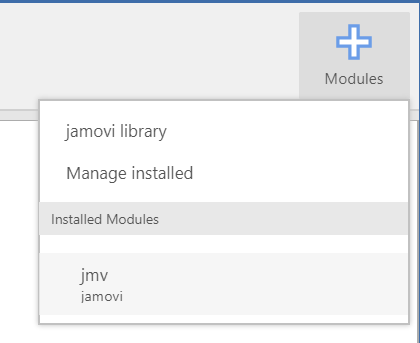 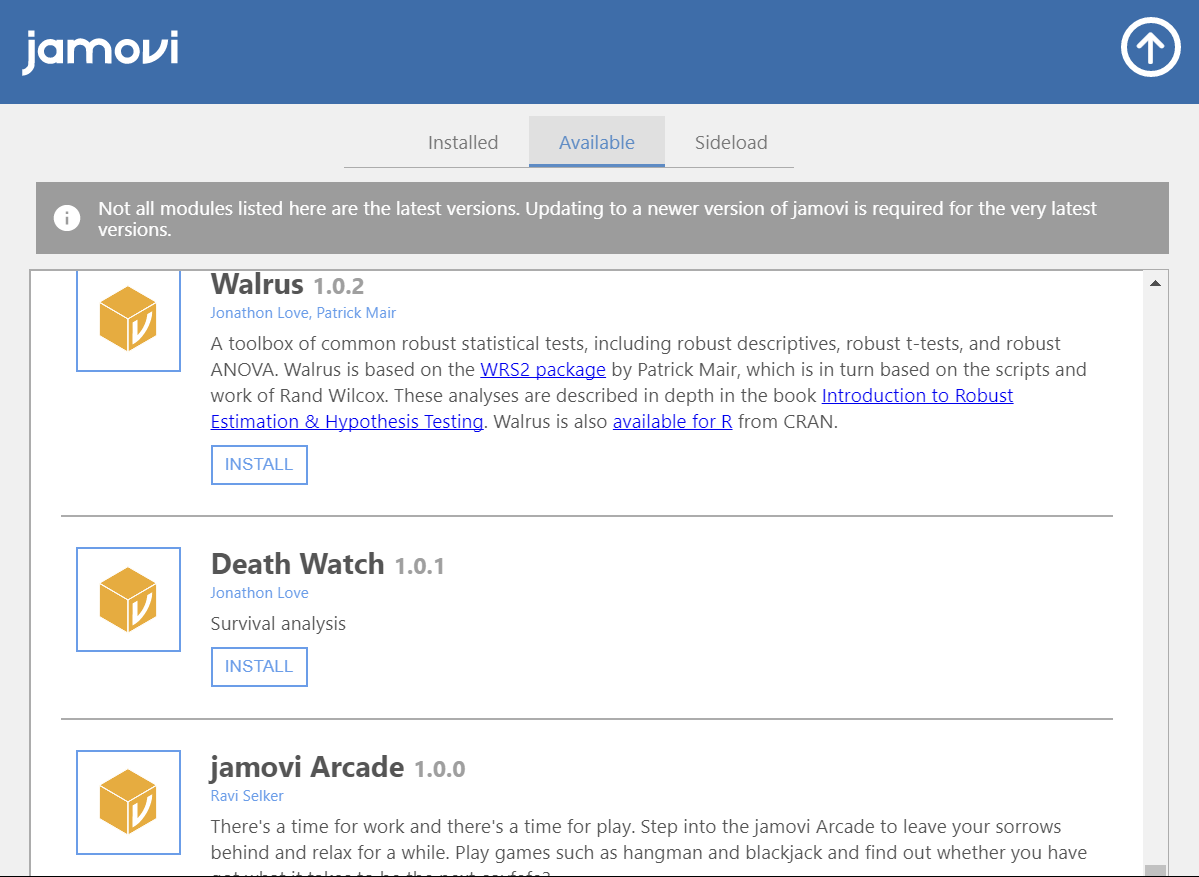 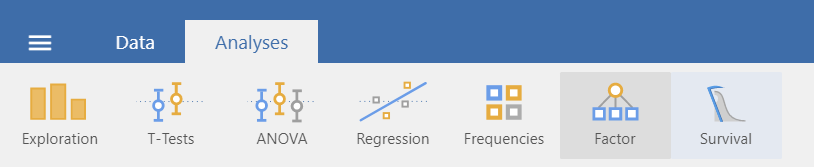 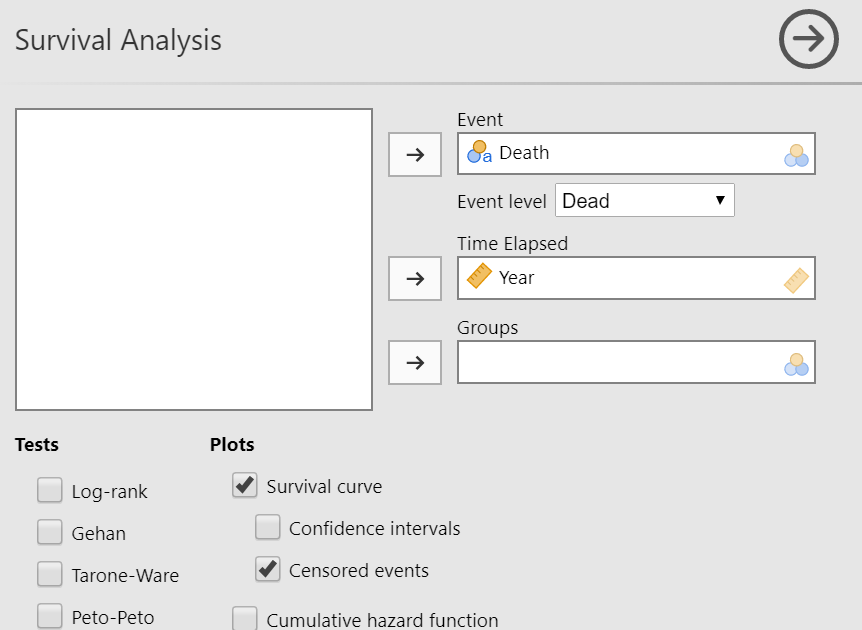 Survival AnalysisSurvival Curve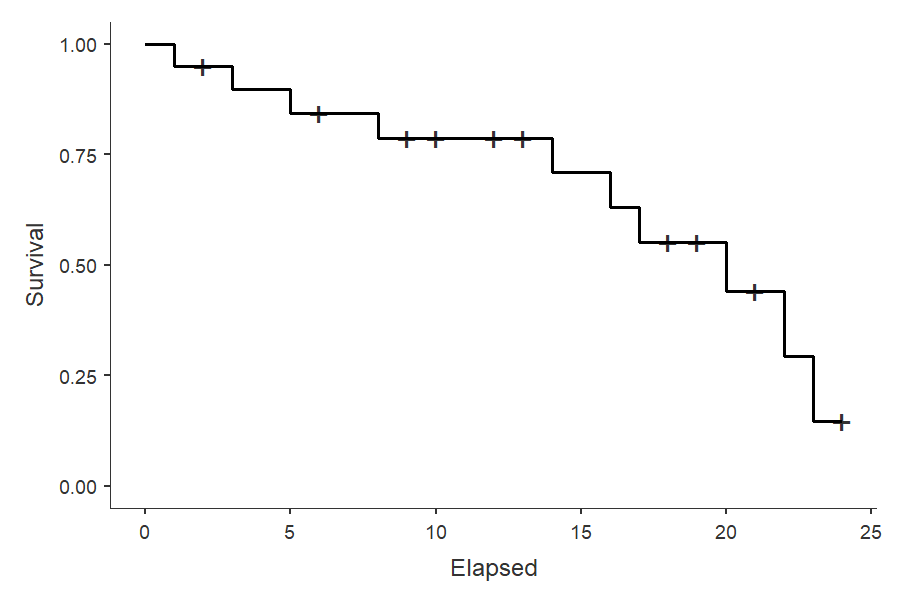 YearDeath1Dead2Censored3Dead5Dead6Censored8Dead9Censored10Censored12Censored13Censored14Dead16Dead17Dead18Censored19Censored20Dead21Censored22Dead23Dead24CensoredSurvival AnalysisSurvival AnalysisSurvival AnalysisSurvival AnalysisSurvival AnalysisSurvival AnalysisSurvival AnalysisSurvival AnalysisSurvival AnalysisSurvival AnalysisCensoredCensoredEventsEventsNNProportionProportionMedianMedian10102050.0 %20.0